UNIT I SESSION ISESSION IISESSION IIISESSION IVSESSION VSESSION VISESSION VIISESSION VIIISESSION IXActivity	Board ActivityTopic	Introduction to computer networksDefinition, Types of NetworksWeblinkhttp://en.wikipedia.org/wiki/Computer_networkhttp://www.functionx.com/networking/Lesson01.htm Activity		AnalogyTopic	Requirements for building a Network applicationsSocial Network: FacebookWeblinkhttp://www.debian.org/doc/manuals/debian-reference/ch06.en.html Activity	Board ActivityTopic	Network Architecture,  Layering and Protocols, OSI ArchitectureDefinition, Layering and Protocols, Example of layered network system, Layering Features, Protocols, Service and Peer Interfaces Weblinkhttp://en.kioskea.net/faq/2761-what-is-network-architecturehttp://publib.boulder.ibm.com/infocenter/zos/basics/index.jsp?topic=/com.ibm.zos.znetwork/znetwork_21.htm Activity	Questions and AnswersTopic	ConclusionDefine Network.What are the types of networks?Define LAN.Example for WANDefine Protocol.What is meant by Protocol graph?Define Service interface.Define Peer interface.Define network architecture.What are the layering features?Activity	Animated VideoTopic	OSI ArchitectureDefinition, 7 Layers of OSIWebLinkhttps://www.youtube.com/watch?v=DqOvu-wAAM0 Activity		Writing Board Topic	Internet ArchitectureDefinition, Concept, Example of Internet Architecture.WebLink http://cyber.law.harvard.edu/digitaldemocracy/internetarchitecture.htmlhttp://www.livinginternet.com/i/iw_arch.htm Activity	Show and tell activityTopic	Conclusion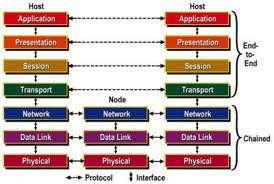 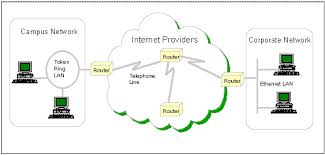 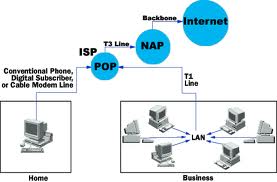 Activity	BrainstormingTopic	Recap: Internet ArchitectureRecalling the previous topic OSI architecture,  continued the session 4 Layers of Internet ArchitectureActivity		PresentationTopic	Physical Links , Channel access on LinksDefinition, Concepts of physical link, ExampleWebLink  http://www.scribd.com/doc/16629327/Computer-Networks-Lecture-Notes Activity	PresentationTopic	Tracing routes in the InternetSteps for tracing routes in the InternetWebLinkhttp://www.justbajan.com/computer/tips/tracert/ Activity	QuizTopic	ConclusionDivides the students into 4 teams and asked the following questions to the students.Define Protocol Specification.What are the features of layering?Define Protocol Graph.What is the function of Network layer?Define physical link.Define service interface.Define protocol.Define Internet Protocol.Expand ARPANET.Example for packet switched network.Activity	Writing Board Topic	Recap : Physical LinksTypes of links with example.Activity		PresentationTopic	Hybrid Multiple Channel Access Techniques- Frequency division multiple accessDefinition, Features, example WebLink  http://etd.lib.fsu.edu/theses/available/etd-04092004-143712/unrestricted/Ch_2MultipleAccess.pdf http://www.answers.com/topic/frequency-division-multiple-access Activity	PresentationTopic	Time division multiple accessDefinition, Features, exampleWebLinkhttp://www.answers.com/topic/time-division-multiple-accesshttp://www.tutorialspoint.com/gsm/tdma_and_cdma.htm Activity	Crossword puzzleTopic	ConclusionActivity	Board activityTopic	Time frequency multiple access, Random accessDefinition, featuresWebLinkhttp://www.answers.com/topic/frequency-division-multiple-accessActivity		PresentationTopic	Code division multiple accessDefinition, features, exampleWebLink  http://www.techterms.com/definition/cdmahttp://www.princeton.edu/~achaney/tmve/wiki100k/docs/Code_division_multiple_access.htmlActivity	Word ScrambleTopic	ConclusionBottom of FormSpread spectrumBandwidthCellular telephoneMultiplexingChannelActivity	Board activity Topic	Issues in data link layerDefinition, services WebLinkhttp://www.cse.wustl.edu/~jain/cis677-97/ftp/e_3dlc2.pdf Activity		Board activity Topic	Error controlFlow controlDefinition, Concept, ExampleWebLink  http://dns2.asia.edu.tw/~wzyang/slides/info_net/info_A/Ch3.pdf Activity	QuizTopic	ConclusionDefine datalink service.Define framing.Define character stuffing.What is meant by bit stuffing?Define error control.Define flow control.What are the error control mechanisms?Define single bit error.Define burst error.What is meant by hamming distance?Activity	PresentationTopic	Framing Byte oriented protocolsDefinition, 7 Layers of OSIWebLinkhttp://www.cs.hunter.cuny.edu/~saad/courses/networks/notes/note3.pdf Activity		PresentationTopic	Bit oriented protocols (HDLC) & Clock based framing (SONET)Definition, Concept, Example of Internet Architecture.WebLink  http://uva.ulb.ac.be/cit_courseware/datacomm/dc_013.htm Activity	Recall by keywordsTopic	ConclusionHDLCSDLCCCITTSONETInformation frameVirtual circuitSynchronousSTS-1Character oriented protocolControl codesActivity	PresentationTopic	Error correction and detectionDefinition, different  methods WebLinkhttp://www.princeton.edu/~achaney/tmve/wiki100k/docs/Error_detection_and_correction.html Activity		PresentationTopic	Two dimensional ParityDefinition, Concept and example.WebLink  http://www.iu.hio.no/data/QIC/info2/node10.html Activity	PresentationTopic	Internet checksum algorithmWebLinkhttp://www.ecse.rpi.edu/Homepages/koushik/shivkuma-teaching/fall99/ccn_2datalink/sld026.htmActivity	Learner led presentationTopic	ConclusionStudents summarize the concept error detection and correction methods.Activity	Board activity Topic	Link-level flow controlDefinition, different  methods WebLink http://www.cisco.com/en/US/docs/switches/datacenter/nexus3548/sw/qos/602_A1_1/b_N3548_QoS_Config_602_A11_chapter_0100.pdfActivity		Board activity Topic	High-Level Data Link ControlDefinition, Concept and example.WebLink  http://www.erg.abdn.ac.uk/~gorry/course/dl-pages/hdlc.html Activity	Show and tellTopic	Conclusion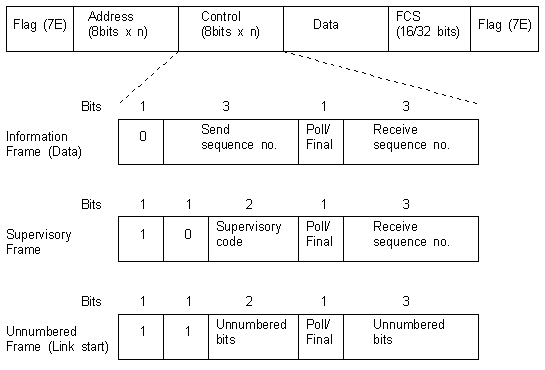 